ПРОТОКОЛ № 1-2022заседания совета по развитию предпринимательствапри Лидском районном исполнительном комитете 1 марта  2022 г.		г. ЛидаСекретарь Совета – Чижик Н.Л.Председательствовал:Повестка:1. О ключевых аспектах изменения порядка налогообложения деятельности самозанятых граждан, индивидуальных предпринимателей и микроорганизаций.2. О переходе торговых объектов на электронный документооборот. График введения маркировки товаров средствами идентификации и прослеживаемости.3. О регулировании цен на плодоовощную продукцию в соответствии с постановлением Совета Министров Республики Беларусь от 24.01.2022 № 36.4. Применение на практике норм постановления Министерства антимонопольного регулирования и торговли Республики Беларусь от 19.11.2020 № 74 «О перечнях товаров» с учетом изменений, внесенных постановлением Министерства антимонопольного регулирования и торговли Республики Беларусь от 01.10.2022 № 65.По вопросу повестки: 1. О ключевых аспектах изменения порядка налогообложения деятельности самозанятых граждан, индивидуальных предпринимателей и микроорганизаций слушали Мордикову Ирину Ивановну.РЕШИЛИ:1. Информацию принять к сведению. Использовать для ознакомления заинтересованных.Голосовали:«За» - 11«Против» – 0«Воздержался» - 0По вопросу повестки: 2. О переходе торговых объектов на электронный документооборот. График введения маркировки товаров средствами идентификации и прослеживаемости слушали Петлича Виталия Викторовича.РЕШИЛИ: 2. Информацию принять к сведению. Голосовали:«За» - 11«Против» – 0«Воздержался» - 0По вопросу повестки: 3. О регулировании цен на плодоовощную продукцию в соответствии с постановлением Совета Министров Республики Беларусь от 24.01.2022 № 36 слушали Петлича Виталия Викторовича.РЕШИЛИ:1. Информацию принять к сведению. Использовать для ознакомления заинтересованных.Голосовали:«За» - 11«Против» – 0«Воздержался» - 0По вопросу повестки: 4. О применении на практике норм постановления Министерства антимонопольного регулирования и торговли Республики Беларусь от 19.11.2020 № 74 «О перечнях товаров» с учетом изменений, внесенных постановлением Министерства антимонопольного регулирования и торговли Республики Беларусь от 01.10.2022 № 65 слушали Петлича Виталия Викторовича.РЕШИЛИ:1. Информацию принять к сведению. Использовать для ознакомления заинтересованных.Голосовали:«За» - 11«Против» – 0«Воздержался» - 0Заместитель председателя                                   А.Л.Великин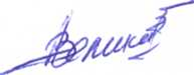 Секретарь                                                                 Н.Л.Чижик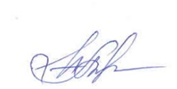 ВеликинАнатолий ЛеонидовичЧлены Совета:– генеральный директор совместного общества с ограниченной ответственностью «Бел-Пласт Интернэшнл», заместитель председателя Совета; Бужинский Владимир Казимирович –директор филиала № 413 ОАО «АСБ Беларусбанк»ВейкутьАлександр Вацлавович–директор унитарного частного строительного предприятия  «ВЕСТ» Вейкутя В.В. г. Лида Крупович Марина Рышардовна–директор общества с дополнительной ответственностью «Лидская Бэби академия» МакарчукБожена Станиславовна–председатель Лидского районного объединения организаций профсоюзов, входящих в Федерацию профсоюзов БеларусиПшепляскоЛеон Юзефович–директор частного транспортного унитарного предприятия «ПреВит» Сальковская Оксана Иосифовна–Хозяйка агроусадьбы «Над Нёманом» (с согласия); СавенковВиталий Викторович–директор общества с дополнительной ответственностью «КатДмитИнжиниринг» ЯсюкайтисНаталья Чеславовна–директор частного производственного унитарного предприятия «Евроварштат» ЯнковичСергей Климентьевич–коммерческий директор общества с дополнительной ответственностью «Спутник-Сервис» Янковская Надежда Викторовна –директор частного торгового унитарного предприятия «Лебовски» 